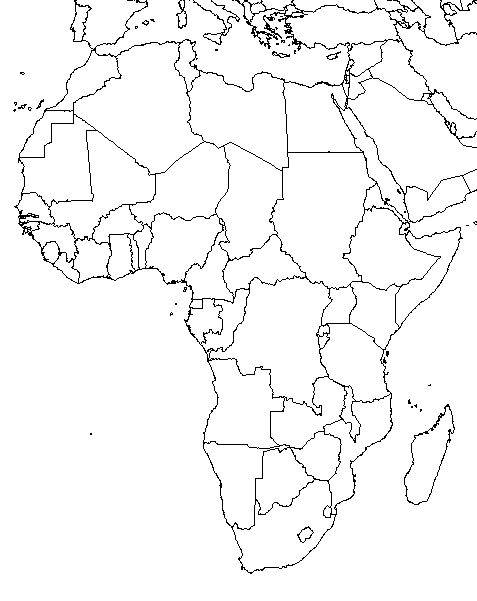 AlgeriaAngolaBeninBotswanaBurkina FasoBurundiCameroonCape VerdeCentral African RepublicChadComorosCongoDemocratic Republic of the CongoCote d'IvoireDjiboutiEgyptEquatorial GuineaEritreaEthiopiaGabonGambiaGhanaGuineaGuinea-BissauKenyaLesothoLiberiaLibyaMadagascarMalawiMaliMauritaniaMauritiusMoroccoMozambiqueNamibiaNigerNigeriaRwandaSao Tome and PrincipeSenegalSeychellesSierra LeoneSomaliaSouth AfricaSouth SudanSudanSwazilandTanzaniaTogoTunisiaUgandaZambiaZimbabwe